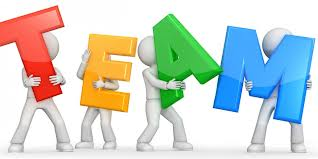 GOAL-SETTINGCheshire Elementary School - 2014-2015Team:_________________________________________________________Due: Friday, September 27Goal #1 (Quarter #1):________________________________________________________________________________________________________________________________Please state the evidence your team will turn in to show your team has reached Goal #1:Goal #2 (Quarter #2):________________________________________________________________________________________________________________________________Please state the evidence your team will turn in to show your team has reached Goal #2:Goal #3 (Quarter #3):________________________________________________________________________________________________________________________________Please state the evidence your team will turn in to show your team has reached Goal #3:Goal #4 (Quarter #4):________________________________________________________________________________________________________________________________Please state the evidence your team will turn in to show your team has reached Goal #4:Evidence should be turned in at the conclusion of each quarter to show your team is “on track” to meeting their goals.